Welcome to 8M Math!!All students will develop their math knowledge and work towards mastering the following areas:Numbers and Number Sense – including square roots and perfect squares, percentages, rate, ratio, and proportional                        reasoning, multiplication/division of fractions, mixed numbers,                         and integers  Patterns and Relations – including graphing/analyzing two-variable linear equations, modeling and solving problems using 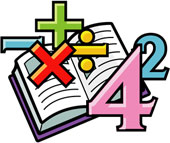 linear equationsShape and Space – including application of the Pythagorean Relationship,  surface area, volume, drawing/interpreting 3-D objects, and tessellationsStatistics and Probability – including data presentation and determining probability of independent events______________________________________________________________________________Math consists of the following learning categories.  Report card weightings are shown in parenthesis.Knowledge and Understanding (50%):  Students will demonstrate an understanding of the grade-specific concepts through a variety of assessments including self-checks, practice lessons, questions, tests, discussions, projects, as well as a final exam.Mental Math and Estimation (30%):  Students will use a variety of strategies to estimate, visualize, and manipulate numbers in their heads in order to apply their knowledge of basic math facts to compute problems involving larger numbers as well as the problems that arise in daily life situations.  They will also make reasonably accurate inferences based on prior knowledge and experiences.Problem Solving (20%):  Students will determine the problem to be solved, select an appropriate strategy, and then verify the solution.  Students will also demonstrate their ability to formulate problems to solve.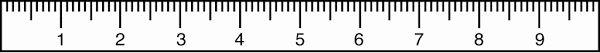 Assessment of the above outcomes will be reported using the following scale:4 (80% - 100%) - Thorough understanding and in-depth application of concepts and skills3 (70% - 79%) - Very good understanding and application of concepts and skills2 (60% - 69%) - Basic understanding and some application of concepts and skills1 (50% - 59%) - Limited understanding and minimal application of concepts and skillsND (less than 50%) - Does Not yet Demonstrate the required understanding and application                                   of concepts and skills